Publicado en Madrid el 03/07/2020 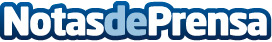 Las elecciones presidenciales de República Dominicana, en las calles de MadridPor primera vez, se promueve un político extranjero a través de publicidad exterior de gran formato en EspañaDatos de contacto:Joaquín UrquijoOTS Media(+34) 91 563 30 57Nota de prensa publicada en: https://www.notasdeprensa.es/las-elecciones-presidenciales-de-republica Categorias: Internacional Comunicación Marketing http://www.notasdeprensa.es